                                      Top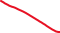 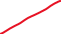 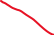 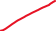 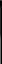 